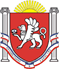 АДМИНИСТРАЦИЯЗЫБИНСКОГО СЕЛЬСКОГО ПОСЕЛЕНИЯБЕЛОГОРСКИЙ РАЙОНРЕСПУБЛИКА КРЫМПОСТАНОВЛЕНИЕ  ПРОЕКТ__________ 2021                                              село Зыбины                                 № ____Об утверждении  Порядка санкционирования оплаты денежных обязательств получателей бюджетных средств  муниципального образования Зыбинское сельское поселение  Белогорского района Республики Крым и оплаты денежных обязательств, подлежащих исполнению за счет бюджетных ассигнований по источникам финансирования дефицита бюджета муниципального образования Зыбинское сельское поселение Белогорский район Республики КрымВ соответствии со статьями 219 и 219.2 Бюджетного кодекса Российской Федерации, администрация Зыбинского сельского поселения постановляет :1.Утвердить прилагаемый Порядок санкционирования оплаты денежных обязательств получателей бюджетных средств муниципального образования  Зыбинское сельское поселение Белогорский район  Республики Крым и оплаты денежных обязательств, подлежащих исполнению за счет бюджетных ассигнований по источникам финансирования дефицита бюджета муниципального образования Белогорский район Республики Крым.            2. Считать утратившими  силу Постановление администрации Зыбинского сельского поселения Белогорского района Республики Крым от 01.01.2019г№ 01 ««О Порядке учета бюджетных и денежных обязательств получателей  средств бюджета муниципального образования  Зыбинское  Белогорский район Республики Крым», от 14.01.2020 № 01 «О внесении изменений в Постановление администрации Зыбинского сельского поселения Белогорского района  Республики Крым от 09.01.2019 № 01 «О Порядке учета бюджетных и денежных обязательств получателей средств бюджета муниципального образования Зыбинское  Белогорский район Республики Крым»             3.Настоящее Постановление  подлежит обнародованию на официальном Портале Правительства Республики Крым на странице муниципального образования Белогорский район (http:belogorskiy.rk.gov.ru) в разделе «Муниципальные образования района», подраздел «Зыбинское сельское поселение», на  сайте администрации Зыбинского сельского поселения  в сети Интернет (зыбинское – сп.рф.), а также на информационном стенде Зыбинского сельского совета, расположенного по адресу Республика Крым, Белогорский район, с.Зыбины, ул.Кирова,13. Председатель Зыбинского сельского совета –глава администрации Зыбинского сельского поселения	                                   Т.А.Книжник                                                            Приложение                                                                                                к постановлению администрации                                                                                              Зыбинского сельского поселения                                                                          Белогорского района                                                                     Республики Крым                                                                     от 11.01.2021 №01Порядоксанкционирования оплаты  денежных обязательств получателей бюджетных средств муниципального образования Зыбинское сельское поселение Белогорского района Республики Крым и оплаты денежных обязательств, подлежащих исполнению за счет бюджетных ассигнований по источникам финансирования дефицита бюджета муниципального образования Зыбинское сельское поселение Белогорского района Республики КрымНастоящий Порядок разработан в соответствии со статьей 219 бюджетного кодекса Российской Федерации и устанавливает порядок санкционирования Управлением Федерального казначейства по Республике Крым (далее – УФК по Республике Крым) оплаты за счет средств бюджета муниципального образования  Зыбинское сельское поселение Белогорского района Республики Крым денежных обязательств получателей бюджетных средств  муниципального образования  Зыбинское сельское поселение Белогорского района Республики Крым и оплаты денежных обязательств, подлежащих исполнению за счет бюджетных ассигнований по источникам финансирования дефицита бюджета муниципального образования  Зыбинское сельское поселение Белогорского района Республики Крым.Для оплаты денежных обязательств получатель бюджетных средств муниципального образования Зыбинское сельское поселение Белогорского района Республики Крым   (администратор источников финансирования дефицита бюджета муниципального образования Зыбинское сельское поселение ) представляет в УФК по Республике Крым по месту обслуживания лицевого счета получателя бюджетных средств муниципального образования Зыбинское сельское поселение Белогорского района Республики Крым  (администратора источников финансирования дефицита бюджета  муниципального образования Зыбинское сельское поселение)), лицевого счета для учета операций по переданным полномочиям получателя бюджетных средств (далее - соответствующий лицевой счет) Постановление о совершении казначейского платежа в соответствии с порядком казначейского обслуживания, установленным Федеральным казначейством (далее - Постановление, порядок казначейского обслуживания).УФК по Республике Крым проверяет Постановление на наличие в нем реквизитов и показателей, предусмотренных пунктом 4 настоящего Порядка (с учетом положений пункта 5 настоящего Порядка), на соответствие требованиям, установленным пунктами 6, 7, 10 и 11 настоящего Порядка, а также наличие документов, предусмотренных пунктами 7 - 8 настоящего Порядка:не позднее рабочего дня, следующего за днем представления получателем бюджетных средств муниципального образования Зыбинское сельское поселение Белогорского района Республики Крым (администратором источников финансирования дефицита бюджета муниципального образования Зыбинское сельское поселение ) Постановление в УФК по Республике Крым;Постановление  проверяется на наличие в нем следующих реквизитов и показателей:подписей, соответствующих имеющимся образцам, представленным получателем бюджетных средств муниципального образования Зыбинское сельское поселение Белогорского района Республики Крым (администратором источников финансирования дефицита бюджета муниципального образования Зыбинское сельское поселение ) для открытия соответствующего лицевого счета в порядке, установленным Федеральным казначейством;уникального кода получателя бюджетных средств муниципального образования Зыбинское сельское поселение Белогорского района   Республики Крым по реестру участников бюджетного процесса, а также юридических лиц, не являющихся участниками бюджетного процесса, порядок формирования и ведения которого устанавливается Министерством финансов Российской Федерации (далее - код участника бюджетного процесса по Сводному реестру), и номера соответствующего лицевого счета;кодов классификации расходов бюджетов (классификации источников финансирования дефицитов бюджетов), по которым необходимо произвести перечисление, уникального кода объекта капитального строительства или объекта недвижимости, отраженного на лицевом счете получателя бюджетных средств муниципального образования Зыбинское сельское поселение Белогорского района Республики Крым (при наличии), а также текстового назначения платежа;суммы перечисления и кода валюты в соответствии с Общероссийским классификатором валют, в которой он должен быть произведен;суммы перечисления в валюте Российской Федерации, в рублевом эквиваленте, исчисленном на дату оформления Постановления;вида средств (средства бюджета);наименования, банковских реквизитов, идентификационного номера налогоплательщика (ИНН) и кода причины постановки на учет (КПП) (при наличии) получателя денежных средств в Постановлении;номера учтенного в УФК по Республике Крым бюджетного обязательства и номера денежного обязательства получателя бюджетных средств  муниципального образования Белогорский район Республики Крым (при наличии);номера и серии чека;срока действия чека;фамилии, имени и отчества получателя средств по чеку;данных документов, удостоверяющих личность получателя средств по чеку;            13)   данных для осуществления налоговых и иных обязательных платежей в бюджеты бюджетной системы Российской Федерации, предусмотренных правилами указания информации в реквизитах распоряжений о переводе денежных средств в уплату платежей в бюджетную систему Российской Федерации;            14) реквизитов (номер, дата) документов (договора, муниципального контракта, соглашения) (при наличии), на основании которых возникают бюджетные обязательства получателей бюджетных средств  муниципального образования Зыбинское сельское поселение Белогорского района Республики Крым , и документов, подтверждающих возникновение денежных обязательств получателей бюджетных средств муниципального образования Зыбинское сельское поселение Белогорского района Республики Крым , предоставляемых получателями бюджетных средств муниципального образования Зыбинское сельское поселение Белогорского района Республики Крым  при постановке на учет бюджетных и денежных обязательств в соответствии с порядком учета Управлением Федерального казначейства по Республике Крым бюджетных и денежных обязательств получателей бюджетных средств муниципального образования Зыбинское сельское поселение Белогорского района Республики Крым, установленным администрацией Зыбинского сельского поселения Белогорского района  Республики Крым»  (далее - порядок учета обязательств);       15) реквизитов (тип, номер, дата) документа, подтверждающего возникновение денежного обязательства при поставке товаров (накладная и (или) акт приемки-передачи и (или) счет-фактура), выполнении работ, оказании услуг (акт выполненных работ (оказанных услуг) и (или) счет и (или) счет- фактура), номер и дата исполнительного документа (исполнительный лист, судебный приказ), иных документов, подтверждающих возникновение соответствующих денежных обязательств (далее - документы, подтверждающие возникновение денежных обязательств), за исключением реквизитов документов, подтверждающих возникновение денежных обязательств в случае осуществления авансовых платежей в соответствии с условиями договора (муниципального контракта), внесения арендной платы по договору (муниципальному контракту), если условиями таких договоров (муниципальных контрактов) не предусмотрено предоставление документов для оплаты денежных обязательств при осуществлении авансовых платежей (внесении арендной платы);         16) кода источника поступлений целевых средств в случае санкционирования расходов, источником финансового обеспечения которых являются целевые средства при казначейском сопровождении.Требования подпунктов 14 - 16 пункта 4 настоящего Порядка не применяются в отношении:          Постановления при перечислении средств получателям бюджетных средств  муниципального образования Зыбинское сельское поселение Белогорского района Республики Крым , осуществляющим в соответствии с бюджетным законодательством Российской Федерации операции со средствами бюджета муниципального образования Зыбинское сельское поселение Белогорского района Республики Крым   (в том числе в иностранной валюте) на счетах, открытых им в учреждении Центрального банка Российской Федерации или кредитной организации;          Постановления при перечислении средств структурным (обособленным) подразделениям получателей средств бюджета  муниципального образования Зыбинское сельское поселение Белогорского района Республики Крым , не наделенным полномочиями по ведению бюджетного учета;          Постановления при перечислении средств при оплате по договору на оказание услуг, выполнение работ, заключенному получателем бюджетных средств с физическим лицом, не являющимся индивидуальным предпринимателем;         Постановления на получение наличных денег (Постановления на получение денежных средств, перечисляемых на карту;         Постановления на уплату налогов и сборов;         Требования подпункта 14 пункта 4 настоящего Порядка также не применяются в отношении Постановления при оплате товаров, выполнении работ, оказании услуг в случаях, когда заключение договора (муниципального контракта)  на   поставку  товаров,  выполнение  работ,  оказание   услуг   для муниципальных 	нужд	(далее	-договор (муниципальный 	контракт) законодательством Российской Федерации не предусмотрено.       Требования подпункта 15 пункта 4 настоящего Порядка не применяются в отношении:         осуществления авансовых платежей в соответствии с условиями договора (муниципального контракта);         перечисления средств в соответствии с соглашением на предоставление межбюджетных трансфертов, соглашением на предоставление субсидий бюджетным (автономным) учреждениям муниципального образования Зыбинское сельское поселение Белогорского района Республики Крым , соглашением на предоставление субсидий муниципальным унитарным предприятиям муниципального образования Белогорский район Республики Крым на осуществление капитальных вложений в объекты муниципальной   собственности муниципального образования Белогорский район Республики Крым, соглашений на предоставление субсидий (грантов) юридическим лицам;          перечисления средств в соответствии с договором, заключенным в связи с предоставлением бюджетных инвестиций юридическому лицу в соответствии со статьей 80 Бюджетного кодекса Российской Федерации;         перечисления средств в соответствии с нормативным правовым актом о предоставлении субсидии юридическому лицу;перечисления средств в соответствии с нормативным правовым актом о предоставлении межбюджетного трансферта.         В одном Постановлении может содержаться несколько сумм перечислений по разным кодам классификации расходов бюджетов (классификации источников финансирования дефицитов федерального бюджета) в рамках одного денежного обязательства получателя бюджетных средств муниципального образования Зыбинское сельское поселение Белогорского района Республики Крым  (администратора источников финансирования дефицита бюджета Республики Крым).При санкционировании оплаты денежных обязательств по расходам (за исключением расходов по публичным нормативным обязательствам) осуществляется проверка Постановления по следующим направлениям:соответствие указанных в Постановлении кодов классификации расходов кодам бюджетной классификации Российской Федерации, действующим в текущем финансовом году на момент представления Постановления;соответствие содержания операции, исходя из денежного обязательства, содержанию текста назначения платежа, указанному в Постановлении;соответствие указанных в Постановлении кодов видов расходов классификации расходов текстовому назначению платежа, исходя из содержания текста назначения платежа, в соответствии с порядком применения кодов бюджетной классификации Российской Федерации, определенным Министерством финансов Российской Федерации (далее - порядок применения бюджетной классификации);        4) непревышение сумм в Постановлении остатков неисполненных бюджетных обязательств, лимитов бюджетных обязательств и предельных объемов финансирования, учтенных на соответствующем лицевом счете, в том числе	по	уникальным	кодам	объектов капитального   строительства или объектов недвижимого имущества (при наличии);        5) соответствие наименования, ИНН, КПП (при наличии), банковских реквизитов получателя денежных средств, указанных в Постановлении, наименованию, ИНН, КПП (при наличии), банковским реквизитам получателя денежных средств, указанным в бюджетном обязательстве;       6) соответствие реквизитов Постановления требованиям бюджетного законодательства Российской Федерации о перечислении средств на соответствующие казначейские счета;       7) идентичность кода участника бюджетного процесса по Сводному реестру по денежному обязательству и платежу;       8) идентичность кода (кодов) классификации расходов бюджетов по денежному обязательству и платежу;        9) идентичность кода валюты, в которой принято денежное обязательство, и кода валюты, в которой должен быть осуществлен платеж по Распоряжению;        10) не превышение суммы Постановления над суммой неисполненного денежного обязательства, рассчитанной как разница суммы денежного обязательства (в случае исполнения денежного обязательства многократно - с учетом ранее произведенных перечислений по данному денежному обязательству) и суммы ранее произведенного в рамках соответствующего бюджетного обязательства авансового платежа, по которому не подтверждена поставка товара (выполнение работ, оказание услуг);        11) соответствие кода классификации расходов бюджетов и уникального кода объекта капитального строительства или объекта недвижимого имущества (мероприятия по информатизации) по денежному обязательству и платежу;       12) не превышение размера авансового платежа, указанного в Постановлении, над суммой авансового платежа по бюджетному обязательству с учетом ранее осуществленных авансовых платежей;        13) соответствие уникального номера реестровой записи в определенном законодательством Российской Федерации о контрактной системе в сфере закупок товаров, работ, услуг для обеспечения государственных и муниципальных нужд реестре контрактов, заключенных заказчиками, или реестре контрактов, содержащих сведения, составляющие государственную тайну (далее соответственно - реестр контрактов, реестр контрактов, содержащих государственную тайну), договору (муниципальному контракту), подлежащему включению в реестр контрактов или реестр контрактов, составляющих государственную тайну, указанных в Постановлении.         Проверка, установленная настоящим подпунктом, не производится при представлении Постановления для осуществления первого авансового платежа по договору (муниципальному контракту), содержащему сведения, составляющие государственную тайну;         14) не превышение указанной в Постановлении суммы авансового платежа с учетом сумм ранее произведенных авансовых платежей по соответствующему бюджетному  обязательству  над  предельным  размером  авансового  платежа,установленным федеральным законодательством, нормативными правовыми актами Российской Федерации, Республики Крым,  муниципального образования Белогорский район Республики Крым;              15) не опережение графика внесения арендной платы по бюджетному   обязательству, в случае представления Постановления для оплаты денежных обязательств по договору аренды;         16) наличие на официальном сайте в сети Интернет www.bus.gov.ru, на котором подлежит размещению информация о государственных (муниципальных) учреждениях, муниципального задания на оказание муниципальных услуг (выполнение работ), на финансовое обеспечение выполнения которого осуществляется перечисление субсидии на основании Заявки.В случае если Постановление представляется для оплаты денежного обязательства, сформированного УФК по Республике Крым в соответствии с порядком учета обязательств, получатель бюджетных средств муниципального образования Зыбинское сельское поселение Белогорского района Республики Крым представляет в УФК по Республике Крым вместе с Постановлением указанный в нем документ, подтверждающий возникновение денежного обязательства, за исключением документов, содержащих сведения, составляющие государственную и иную охраняемую законом тайну.           При санкционировании оплаты денежных обязательств в случае, установленном настоящим пунктом, дополнительно к направлениям проверки, установленным пунктом 6 настоящего Порядка, осуществляется проверка равенства сумм Постановления сумме соответствующего денежного обязательства.           При заключении муниципального контракта в соответствии с частью 66 статьи   112   Федерального   закона   от   5   апреля   2013   года   №   44-ФЗ «О контрактной системе в сфере закупок товаров, работ, услуг для обеспечения государственных и муниципальных нужд» по результатам выбора поставщика (подрядчика, исполнителя) в соответствии с постановлением Совета министров Республики Крым от 19 мая 2020 года № 274 «Об утверждении Порядка осуществления выбора способа определения поставщика (подрядчика, исполнителя) в целях осуществления отдельных видов закупок для обеспечения государственных и муниципальных нужд Республики Крым» и подлежащих казначейскому сопровождению в случаях, установленных Правительством Российской Федерации, УФК по Республике Крым при санкционировании оплаты денежных обязательств получателя бюджетных средств осуществляет контроль перечисления средств исключительно на счета, открытые органу Федерального казначейства для учета денежных средств юридических лиц, не являющихся участниками бюджетного процесса.       Требования настоящего пункта не применяются в отношении распоряжений о перечислении денежных средств, указанных в абзацах 2-6 и 9- 13 пункта 5 настоящего Порядка.Для подтверждения денежного обязательства, возникшего по бюджетному обязательству, обусловленному договором (муниципальным контрактом), предусматривающим обязанность получателя бюджетных средств муниципального образования  Зыбинское сельское поселение Белогорского района Республики Крым  - муниципального заказчика по перечислению суммы неустойки (штрафа, пеней) за нарушение законодательства Российской Федерации о контрактной системе в сфере закупок товаров, работ, услуг для обеспечения государственных и муниципальных нужд в доход соответствующего бюджета, получатель бюджетных средств муниципального образования  Зыбинское сельское поселение Белогорского района Республики Крым  представляет в УФК по Республике Крым не позднее представления Постановления на оплату денежного обязательства по договору (муниципальному контракту) Постановление на перечисление в доход соответствующего бюджета суммы неустойки (штрафа, пеней) по данному договору (муниципальному  контракту).При санкционировании оплаты денежных обязательств по расходам по публичным нормативным обязательствам осуществляется проверка Постановления по следующим направлениям:соответствие указанных в Постановлении кодов классификации расходов бюджета муниципального образования  Зыбинское сельское поселение Белогорского района Республики Крым  кодам бюджетной классификации Российской Федерации, действующим в текущем финансовом году на момент представления Постановления;соответствие указанных в Постановлении кодов видов расходов классификации расходов бюджета муниципального образования  Белогорский район Республики Крым  Республики Крым текстовому назначению платежа, исходя из содержания текста назначения платежа, в соответствии с порядком применения бюджетной классификации;не превышение сумм, указанных в Постановлении, над остатками соответствующих бюджетных ассигнований, учтенных на лицевом счете получателя бюджетных средств.При санкционировании оплаты денежных обязательств по перечислениям по источникам финансирования дефицита бюджета муниципального образования  Зыбинское сельское поселение Белогорского района Республики Крым     осуществляется проверка Постановления по следующим направлениям:соответствие указанных в Постановлении кодов классификации источников финансирования дефицита бюджета муниципального образования  Зыбинское сельское поселение Белогорского района Республики Крым   кодам бюджетной классификации Российской Федерации, действующим в текущем финансовом году на момент представления Постановления;соответствие указанных в Постановлении кодов аналитической группы вида источника финансирования дефицита бюджета текстовому назначению платежа, исходя из содержания текста назначения платежа, в соответствии с порядком применения бюджетной классификации;не превышение сумм, указанных в Постановлении, остаткам соответствующих бюджетных ассигнований, учтенных на лицевом счете администратора источников внутреннего (внешнего) финансирования дефицита бюджета.        11.  В случае если информация, указанная в Постановлении, или его форма не соответствуют требованиям, установленным пунктами 3, 4, подпунктами 1 - 13, 16 пункта 6, пунктами 7, 9 и 10 настоящего Порядка, или в случае установления нарушения получателем бюджетных средств муниципального образования  Зыбинское сельское поселение Белогорского района Республики Крым  условий, установленных пунктом 8 настоящего Порядка, УФК по Республике Крым  не  позднее  сроков,  установленных  пунктом  3  настоящего  Порядка,  направляет получателю бюджетных средств муниципального образования  Зыбинское сельское поселение Белогорского района Республики Крым    уведомление в электронной форме, содержащее информацию, позволяющую идентифицировать Постановление, не принятое к исполнению, а также содержащее дату и причину отказа, согласно правилам организации и функционирования системы казначейских платежей.       Получатель бюджетных средств имеет право по письменному запросу отозвать Постановление на перечисление денежных средств.    12. При положительном результате проверки в соответствии с требованиями, установленными настоящим Порядком, в Постановлении, представленном на бумажном носителе, УФК по Республике Крым проставляет отметку, подтверждающую санкционирование оплаты денежных обязательств получателя бюджетных средств муниципального образования  Зыбинское сельское поселение Белогорского района Республики Крым  (администратора источников финансирования дефицита бюджета Республики Крым) с указанием даты, подписи, расшифровки подписи, содержащей фамилию, инициалы ответственного исполнителя УФК по Республике Крым, и Постановление принимается к исполнению.      13. Представление и хранение Постановления для санкционирования оплаты денежных обязательств получателей бюджетных средств   муниципального образования  Зыбинское сельское поселение Белогорского района Республики Крым  (администраторов источников финансирования дефицита бюджета муниципального образования Зыбинское сельское поселение Белогорского района Республики Крымм), содержащего сведения, составляющие государственную тайну, осуществляется в соответствии с настоящим Порядком с соблюдением норм законодательства Российской Федерации о защите государственной тайны.